ORDINmun. Chișinău____  ___________ 2018	                                	                            Nr.  __________Cu privire la aprobarea formularului tipizat (Forma TAXI18) Darea de seamă privind calculul impozitului pe venit, primelor de asigurare obligatorie de asistență medicală  și a contribuțiilor de asigurări sociale de stat obligatorii calculate pentru angajații conducători auto ce efectuează transport în regim taxi În vederea executării prevederilor art.92 alin.(5) și ale art.133 alin.(2) din Codul fiscal nr.1163-XIII din 24 aprilie 1997 (republicat în Monitorul Oficial al Republicii Moldova, 2007, ediție specială), precum şi a art. XIV alin. (2) lit. a) din Legea  nr.178 din 26 iulie 2018 cu privire la modificarea unor acte legislative (publicată în Monitorul Oficial al Republicii Moldova nr. 309-320 din 17 august 2018),ORDON:1.Se aprobă: Formularul tipizat (Forma TAXI18) Darea de seamă privind calculul impozitului pe venit, primelor de asigurare obligatorie de asistență medicală  și a contribuțiilor de asigurări sociale de stat obligatorii calculate pentru angajații conducători auto ce efectuează transport în regim taxi, conform anexei nr.1Instrucțiunea cu privire la modul de completare a Darea de seamă privind calculul impozitului pe venit, primelor de asigurare obligatorie de asistență medicală  și a contribuțiilor de asigurări sociale de stat obligatorii calculate pentru angajații conducători auto ce efectuează transport în regim taxi (Forma TAXI18), conform anexei nr.2.2. Prima perioadă de gestiune de raportare a obligațiilor aferente impozitului pe venit, a primelor de asigurare obligatorie de asistență medicală și a  contribuțiilor de asigurare socială de stat obligatorii calculate, potrivit formularului tipizat aprobat, este luna octombrie 2018.3. Serviciul Fiscal de Stat va aduce la cunoștința contribuabililor prezentul ordin prin publicarea acestuia în Monitorul Oficial al Republicii Moldova.4. Prezentul ordin intră în vigoare la data publicării.Ministrul finanțelor                                      Octavian ARMAŞUMINISTERUL FINANŢELORAL REPUBLICII MOLDOVA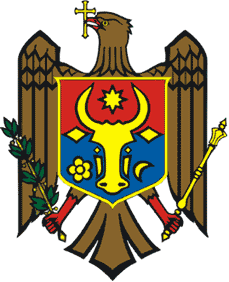 МИНИСТЕРСТВО ФИНАНСОВРЕСПУБЛИКИ МОЛДОВА